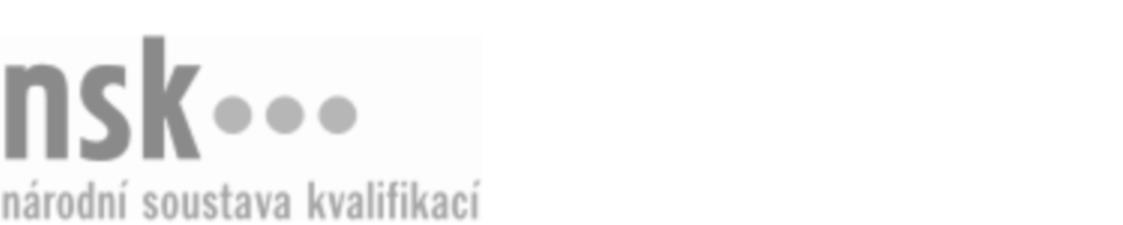 Kvalifikační standardKvalifikační standardKvalifikační standardKvalifikační standardKvalifikační standardKvalifikační standardKvalifikační standardKvalifikační standardSportovní masáž (kód: 69-037-M) Sportovní masáž (kód: 69-037-M) Sportovní masáž (kód: 69-037-M) Sportovní masáž (kód: 69-037-M) Sportovní masáž (kód: 69-037-M) Sportovní masáž (kód: 69-037-M) Sportovní masáž (kód: 69-037-M) Autorizující orgán:Ministerstvo školství, mládeže a tělovýchovyMinisterstvo školství, mládeže a tělovýchovyMinisterstvo školství, mládeže a tělovýchovyMinisterstvo školství, mládeže a tělovýchovyMinisterstvo školství, mládeže a tělovýchovyMinisterstvo školství, mládeže a tělovýchovyMinisterstvo školství, mládeže a tělovýchovyMinisterstvo školství, mládeže a tělovýchovyMinisterstvo školství, mládeže a tělovýchovyMinisterstvo školství, mládeže a tělovýchovyMinisterstvo školství, mládeže a tělovýchovyMinisterstvo školství, mládeže a tělovýchovySkupina oborů:Osobní a provozní služby (kód: 69)Osobní a provozní služby (kód: 69)Osobní a provozní služby (kód: 69)Osobní a provozní služby (kód: 69)Osobní a provozní služby (kód: 69)Osobní a provozní služby (kód: 69)Týká se povolání:MasérMasérMasérMasérMasérMasérMasérMasérMasérMasérMasérMasérKvalifikační úroveň NSK - EQF:444444Odborná způsobilostOdborná způsobilostOdborná způsobilostOdborná způsobilostOdborná způsobilostOdborná způsobilostOdborná způsobilostNázevNázevNázevNázevNázevÚroveňÚroveňNavázání kontaktu s klientemNavázání kontaktu s klientemNavázání kontaktu s klientemNavázání kontaktu s klientemNavázání kontaktu s klientem44Stanovení fyzického, psychického a sociálního stavu klientaStanovení fyzického, psychického a sociálního stavu klientaStanovení fyzického, psychického a sociálního stavu klientaStanovení fyzického, psychického a sociálního stavu klientaStanovení fyzického, psychického a sociálního stavu klienta44Vykonávání ručních masáží celého těla – sportovní a rekondiční masáž, pohotovostní masážVykonávání ručních masáží celého těla – sportovní a rekondiční masáž, pohotovostní masážVykonávání ručních masáží celého těla – sportovní a rekondiční masáž, pohotovostní masážVykonávání ručních masáží celého těla – sportovní a rekondiční masáž, pohotovostní masážVykonávání ručních masáží celého těla – sportovní a rekondiční masáž, pohotovostní masáž44Aplikace masážních přípravků při masážích klientůAplikace masážních přípravků při masážích klientůAplikace masážních přípravků při masážích klientůAplikace masážních přípravků při masážích klientůAplikace masážních přípravků při masážích klientů44Dodržování zdravotně-hygienických předpisůDodržování zdravotně-hygienických předpisůDodržování zdravotně-hygienických předpisůDodržování zdravotně-hygienických předpisůDodržování zdravotně-hygienických předpisů44Skladování a používání masérských přípravků, pomůcek a přístrojůSkladování a používání masérských přípravků, pomůcek a přístrojůSkladování a používání masérských přípravků, pomůcek a přístrojůSkladování a používání masérských přípravků, pomůcek a přístrojůSkladování a používání masérských přípravků, pomůcek a přístrojů33Sportovní masáž,  28.03.2024 11:38:15Sportovní masáž,  28.03.2024 11:38:15Sportovní masáž,  28.03.2024 11:38:15Sportovní masáž,  28.03.2024 11:38:15Strana 1 z 2Strana 1 z 2Kvalifikační standardKvalifikační standardKvalifikační standardKvalifikační standardKvalifikační standardKvalifikační standardKvalifikační standardKvalifikační standardPlatnost standarduPlatnost standarduPlatnost standarduPlatnost standarduPlatnost standarduPlatnost standarduPlatnost standarduStandard je platný od: 21.08.2019Standard je platný od: 21.08.2019Standard je platný od: 21.08.2019Standard je platný od: 21.08.2019Standard je platný od: 21.08.2019Standard je platný od: 21.08.2019Standard je platný od: 21.08.2019Sportovní masáž,  28.03.2024 11:38:15Sportovní masáž,  28.03.2024 11:38:15Sportovní masáž,  28.03.2024 11:38:15Sportovní masáž,  28.03.2024 11:38:15Strana 2 z 2Strana 2 z 2